Стартовал прием заявок на Всероссийский грантовый конкурс «Молоды душой»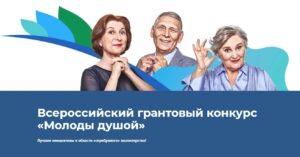 17 августа 2022 года стартовал прием заявок на Всероссийский грантовый конкурс «Молоды душой». Федеральная программа по развитию «серебряного» волонтерства «Молоды душой» реализуется по инициативе Ассоциации волонтерских центров совместно с Благотворительным фондом «Память поколений». Партнерами Программы выступают ФГБУ «Роспатриотцентр» и Министерство труда и социальной защиты Российской Федерации. Цель программы – создание комплексной системы поддержки развития волонтерской деятельности граждан старшего возраста для раскрытия их личностного и профессионального потенциала, самореализации и улучшения качества жизни, а также изменение отношения к старшему возрасту, как у самих его представителей, так и у общества в целом, вовлечение к 2024 году минимум 30% граждан старше 55 лет в волонтерскую деятельность с возможностью профессиональной самореализации. Главными задачами конкурса являются: — популяризация волонтерства среди пожилых людей и вовлечение их в активную социальную жизнь; — создание центров серебряного волонтерства в регионах России; — грантовая поддержка реализации проектов, направленных на развитие серебряного волонтерства. Всероссийский грантовый конкурс «Молоды душой» проводится по 2-м направлениям: «Волонтерские центры» и «Социальные проекты». В 2021 году на Конкурс пришло более 3,5 тысяч заявок. Благодаря поддержке Президента России В.В. Путина в 2022 году впервые грантовый фонд составит 50 млн. рублей, что в 10 раз больше грантового фонда предыдущего года. Социальные проекты будут поддержаны грантом до 300 тыс. рублей, на открытие городских Добро.Центров будут выделены гранты до 2 млн.рублей. Участниками могут стать некоммерческие организации и физические лица. Подать заявку на участие можно до 5 сентября 2022 года на официальном сайте конкурса: https://contests.dobro.ru/md. В период с 12 по 16 сентября экспертная комиссия будет оценивать поданные заявки. Онлайн и офлайн защиты проектов финалистами конкурса пройдут в период с 18 сентября по 2 октября. Итоги конкурса будут подведены в период с 3 по 4 октября. Награждение победителей состоится на VI Всероссийском форуме «серебряных» добровольцев, который пройдет с по 1 по 4 октября в г. Ростов-на-Дону.